La croûte océanique est constituée principalement de roches magmatiques, le basalte et le gabbro Quelles sont les caractéristiques de ces deux roches magmatiques. et comment se sont-elles formées au niveau des dorsales océaniques ?I -observation des roches du basalte et du GabbroDoc 2a page  64  et doc1 page 68 étincelle-Le basalte est une roche magmatique de couleur sombre avec des petits Lacunes.-le gabbro est une roche magmatique de couleur vert a noir.  II-  observation des lames minces du basalte et du Gabbro	Activité 1 :  Les documents ci-dessous  représentent deux lames minces de deux roches : Basalte et gabbro.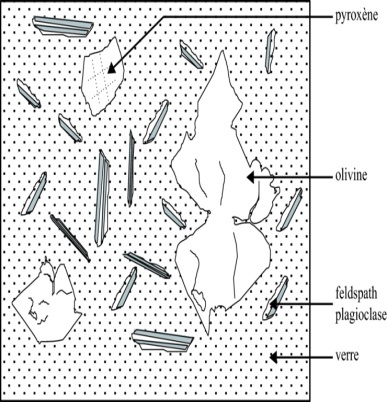 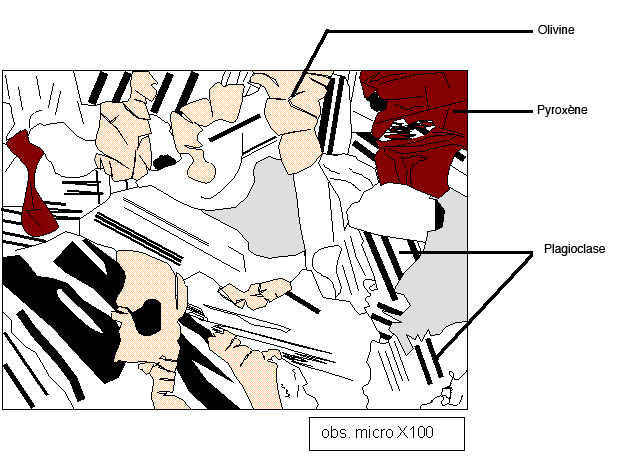 	Lame mince de basalte                  lame mince de gabbroA partir de ces deux documents ; remplis  le tableau suivantII- Relation  entre  la taille des cristaux et la vitesse de refroidissement.Activité 2 : manipulation du refroidissement du souffre page 28 sigma à collerRéaliser la manipulation et établir la relation entre la taille de cristaux et la vitesse de refroidissement. )répondre a la question intégrée  à la manipulation page 28 sigma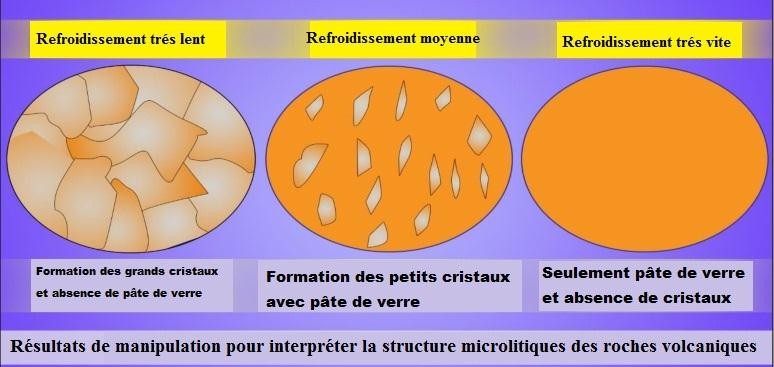 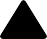 III- formation du basalte et du gabbro au niveau des dorsales  océaniques. Activité  3 ; en s’appuyant su la manipulation du souffre ci-dessus,  et à partir du doc ci-dessous, expliquer la relation entre le mode de formation du basalte et du gabbro dans la zone de divergence.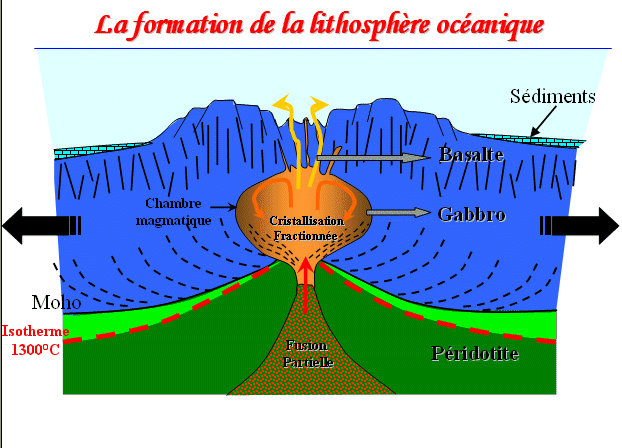    Réponses……………………………………………………………………………………………………………………………………………………………………………………………………………………………………………………………………………………………………………………………………………………………………………………………………………………………………………………………………………………………………………………………………………………………………………………………………………………………………………………………………………………………………………………………………………………………………………………………………………………………………………………………………………………………………………………………………Les zones de subduction sont caractérisées par un magmatisme important, ce magmatisme est caractérisé par des roches comme l’andésite et le granite.- Quelles sont les caractéristiques de ces deux roches magmatiques ?- Comment se sont-elles formées ?I-observation des roches de l’andésite et du granite.               Doc 2A page 30  et doc 5 page 28 sigmaI-observation des lames minces de l’andésite et du granite.	Activité 1 :  
lame mince d’Andésite                             lame mince de Granite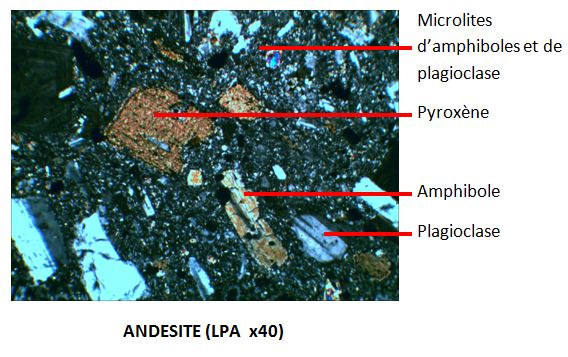 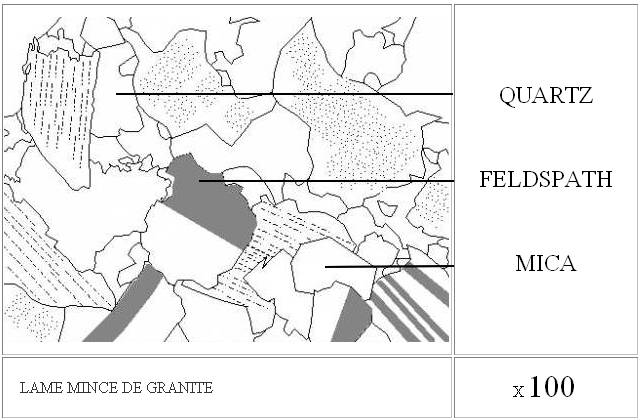 A partir de ces deux documents ; remplis  le tableau suivantII-formation de l’andésite et du granite au niveau de la zone de subduction.	Activité 2    1- à partir du document ci dessous, expliquer la relation entre le mode de formation de l’andésite et du granite dans une zone de subduction.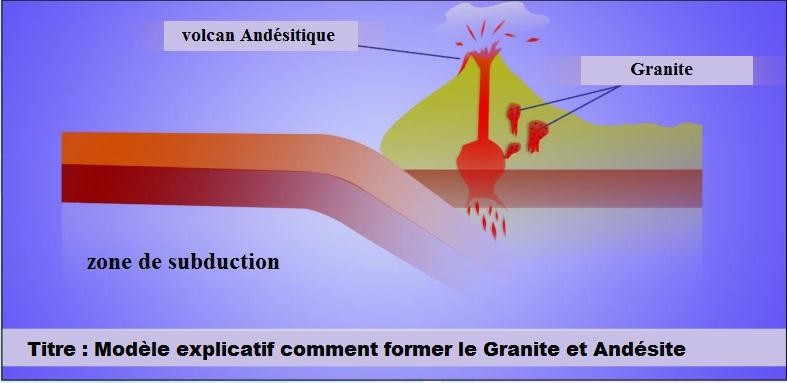 Réponses : ………………………………………………………………..  …………………………………………………………………………………………………………………………………………….……………………………………………………………………………………………………………………………………………………………………………………………………………………………………………………………………………………………………………………………………………………………………..III- Est-ce la montée du magma influence sur les roches adjacentes ?	Activité 3  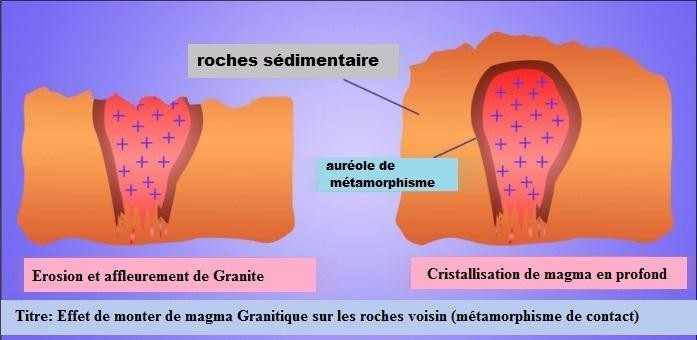 Titre : effet de montée du magma granitique sur les roches voisines (métamorphisme de contact)1-Déterminer à partir du document ci dessus comment se fait l’évolution de la température et de la composition minéralogique des roches en s’éloignant de  l’intrusion granitique2-   définir le métamorphisme de contact.Réponses : ……………………………………………………………………………………………………………………………………………………………………………………………………………………………………………………………………………………………………………………………………………………………………………………………………………………………………………………………:…………………………………………………………………………………………………………………………………………………………………………….. REPONSES PROPOSEESLa croûte océanique est constituée principalement de roches magmatiques, basalte et gabbro Quelles sont les caractéristiques de ces 2 roches magmatiques. et comment se sont-elles formées au niveau des dorsales océaniques ?I -observation des roches du basalte et du GabbroDoc 2a page  64  et doc1 page 68 étincelleLe basalte est une roche magmatique de couleur sombre avec des petit Lacunes.-le gabbro est roche magmatique de couleur vert a noir.I-observation des lames minces du basalte et du Gabbro	Activité 1  Les documents ci-dessous  représentent deux lames minces de deux roches : Basalte et gabbro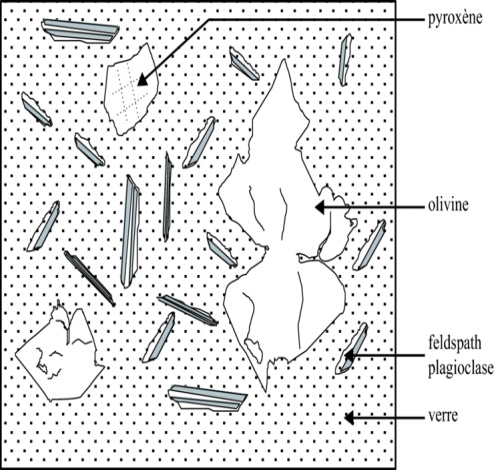 Lame mince de basalte                                          lame mince de gabbroA partir de ces deux documents ; remplis  le tableau suivantII- Relation entre la taille des cristaux et la vitesse de refroidissement.	Activité 2 :   manipulation du refroidissement du souffre page 28 sigma   Réaliser la manipulation et établir la relation entre la taille de cristaux et la vitesse de refroidissement.III- La genèse du basalte et du gabbro au niveau des dorsales océaniquesActivité  3 ; en s’appuyant su la manipulation du souffre ci-dessus,  et à partir du document ci-dessous, expliquer la relation entre le mode de formation du basalte et du gabbro dans une zone de divergence.Puisque  le basalte est constitué de gros cristaux et de petits cristaux ainsi d’une pâte vitreuse, cela prouve qu’il s’est constitué en 3 étapes :en profondeur par refroidissement lent, qui permet la constitution de gros cristaux (olivine. + pyroxène)dans la cheminée par refroidissement rapide permet   la constitution de petits cristaux (microlites)à la surface par refroidissement très rapide permet la constitution de la pâte vitreuse donc ; le basalte est une roche volcanique semi-cristalline.- Puisque  le gabbro est constitué seulement de gros cristaux, prouve que cette roche s’est constituée entièrement en profondeur sous l’action d’un refroidissement lent, donc le gabbro est une roche plutonique cristallineLes zones de subduction sont caractérisées par un magmatisme important, ce magmatisme est caractérisé par des roches comme l’andésite et le granite.- Quelles sont les caractéristiques de ces deux roches magmatiques ?- Comment se sont-elles formées ?I-observation des lames de l’andésite et du granite.	Activité 1 :  A partir de ces deux documents ; remplis  le tableau suivantII-la genèse de l’andésite et du granite au niveau de la zone de subduction.	Activité 2  1-  à partir du doc7 ci dessous, expliquer la relation entre le mode de formation des andésites et des granites dans une zone de subduction.Réponses : dans la zone de subduction la déshydratation de la plaque plongeante (océanique) permet la fusion du manteau et donne naissance à un magma.Une partie de ce magma se refroidit en profondeur et donne des roches granitiques (roches cristallines plutoniques)  et l’autre partie se refroidit en 3 étapes et donne des roches andésitiques( roches semi cristallines volcaniques)III- Est-ce la montée du magma influence sur les roches adjacentes ?	Activité 3  1-Déterminer comment se fait l’évolution de la température et de la composition minéralogique des roches en s’éloignant de  l’intrusion granitique2-définir le métamorphisme de contact. 1- Au cours de la remonté et la cristallisation du magma en profondeur, sa température élevée influence sur les roches adjacentes en changeant leur texture et leur composition minérale : C’est le métamorphisme de contact, qui apparait sous forme d’une bande de roches métamorphiques entourant les blocs de granite intrusif appelée : auréole de métamorphisme2-définition de métamorphisme de contactLe métamorphisme de contact se produit dans la roche encaissante (roches sédimentaires) au contact  d’un   magma chaud sous l’effet de la température et la pression, Il s'agit en quelque sorte d'une cuisson des terrains situés au contact direct de ce magma    Les roches magmatiques associées aux dorsales océaniquesالصخور الصهارية المرتبطة  بالذروات المحيطيةcristauxTaille de cristauxcristallisationstructureRoche du basalte océaniqueRoche du gabbroLes roches magmatiques associées aux zones de subductionالصخور الصهارية المرتبطة بمناطق الطمرcristauxTaille de cristauxcristallisationstructureRoche de L’andésite   Roche du graniteLes roches magmatiques associées aux dorsales océaniquesالصخور الصهاريةالمرتبطة بمناطق الذروات المحيطيةcristauxTaille de cristauxcristallisationstructureRoche du basalte océanique-Pyroxène, -olivine-Feldspath- pate vitreuse non cristallisée Cristaux de  Différentes taillesincomplète (présence de pâte de vitreuse)MicrolitiqueRoche du gabbro-Pyroxène-Feldspath-Olivine-PlagioclaseGros cristauxComplete(absence de pâte vitreuse)GrenueLes roches magmatiques associées aux zones de subductionالصخور الصهارية المرتبطة بمناطق الطمرcristauxTaille de cristauxcristallisationstructureRoche de granite   -Quartz-Feldspath-Mica noirCristaux de grandes tailles  Complete(absence de pâte de verre)GrenueRoche du l’andésite-feldspath-Amphibole -Plagioclase-pyroxène-pâte de verre Cristaux de différentes tailles   incomplète (présence de pâte de verre)Microlitique